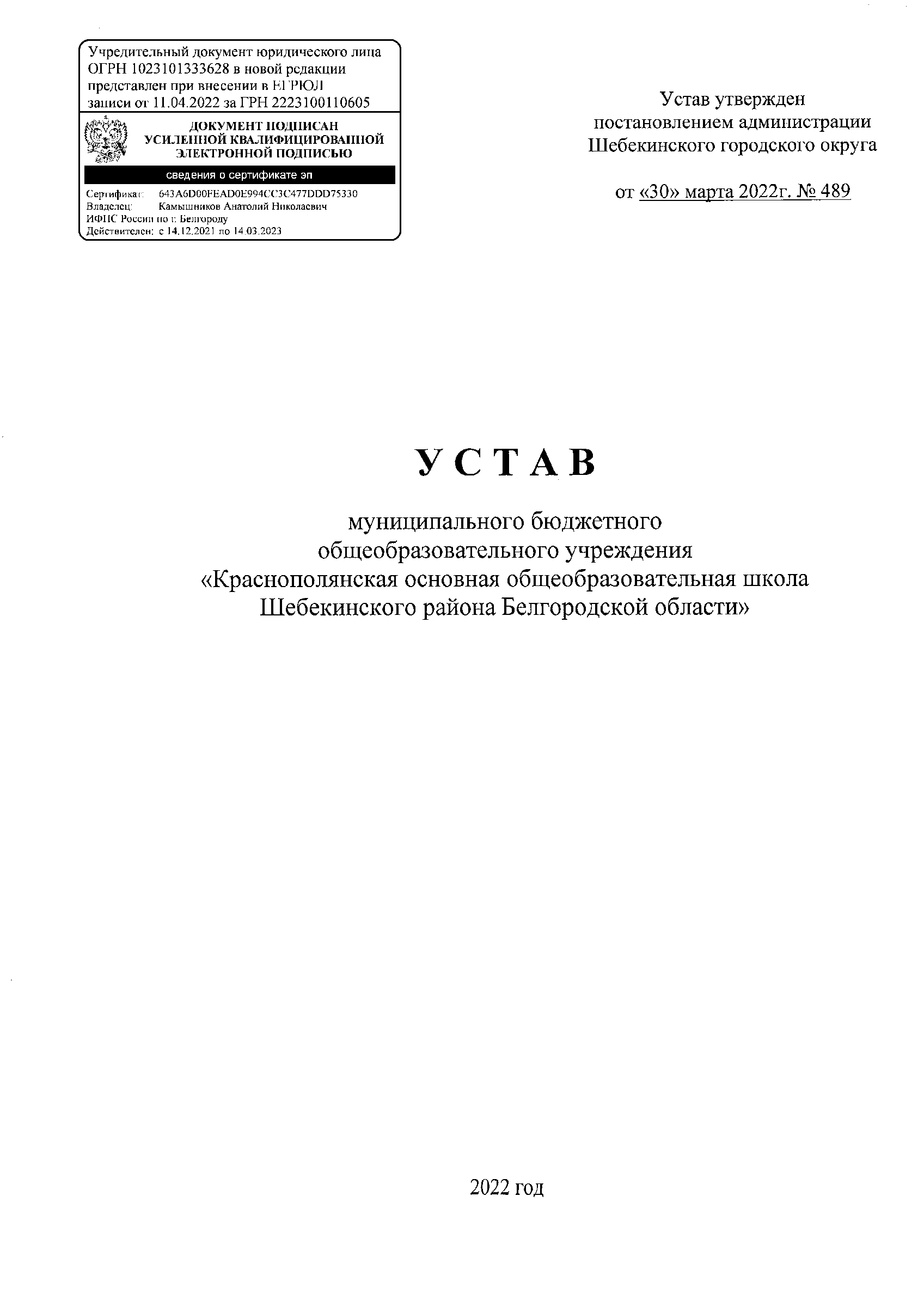       1. Общие положенияМуниципальное бюджетное общеобразовательное учреждение «Краснополянская основная общеобразовательная школа Шебекинского района Белгородской области» (далее - Учреждение) образовано на основании постановления администрации Шебекинского района от 03.08.2011 года № 1109 «Об изменении типа муниципального общеобразовательного учреждения «Краснополянская основная общеобразовательная школа Шебекинского района Белгородской области»в целях реализации права граждан на образование, гарантии общедоступности и бесплатности дошкольного, начального общего, основного общего образования.Муниципальное бюджетное общеобразовательное учреждение «Краснополянская основная общеобразовательная школа Шебекинского района Белгородской области» является правопреемником по правам и обязанностям муниципального общеобразовательного учреждения «Краснополянская средняя  общеобразовательная школа Шебекинского района Белгородской  области».1.2. Настоящий устав разработан в целях приведения учредительных документов Учреждения в соответствие с действующим законодательством Российской Федерации, нормативно-правовыми актами органов государственной власти, Шебекинского городского округа. Полное наименование: муниципальное бюджетное общеобразовательное учреждение «Краснополянская основная общеобразовательная школа Шебекинского района Белгородской области». Сокращенное наименование: МБОУ«Краснополянская ООШ». Местонахождение Учреждения:юридический адрес Учреждения: 309288, Белгородская область, Шебекинский район, с. Красная Поляна, ул. Гагарина, д.110 А;фактический адрес Учреждения: 309288, Белгородская область, Шебекинский район, с. Красная Поляна, ул. Гагарина, д.110 А;. 1.5.Учреждение является  некоммерческой организацией, осуществляющей на основании лицензии образовательную деятельность в качестве основного вида деятельности в соответствии с действующим законодательством Российской Федерации и настоящим уставом.1.6. Тип образовательной организации: общеобразовательная.       Организационно – правовая форма: муниципальное учреждение;       тип: бюджетное.1.7. Учредителем Учреждения является муниципальное образование – Шебекинский городской округ (далее – Учредитель). Функции и полномочия Учредителя осуществляются органом местного самоуправления - администрацией Шебекинского городского округа в соответствии с действующим законодательством Российской Федерации в сфере образования.Полномочия Учредителя делегированы:- МКУ «Управление образования Шебекинского городского округа» в части координации и контроля за деятельностью Учреждения;- комитету муниципальной собственности и земельных отношений администрации Шебекинского городского округа в части управления и распоряжения имуществом Учреждения. 1.8.Собственником имущества Учреждения является муниципальное образование – Шебекинский городской округ.Права собственника в отношении имущества Учреждения от имени муниципального образования осуществляют: представительный орган – Совет депутатов Шебекинского городского округа,  исполнительно-распорядительный орган - администрация Шебекинского городского округа в пределах действующего законодательства и в соответствии с правовыми актами органов местного самоуправления. Полномочия собственника в отношении имущества Учреждения непосредственно своими действиями осуществляет комитет муниципальной собственности и земельных отношений администрации Шебекинского городского округа.1.9.Учреждение самостоятельно в осуществлении образовательной, административной, финансово-экономической деятельности, разработке и принятии локальных нормативных актов в соответствии с Федеральным законом «Об образовании в Российской Федерации», иными нормативными правовыми актами Российской Федерации, Белгородской области,  Шебекинского городского округа и настоящим уставом. Как самостоятельное юридическое лицо Учреждение от своего имени может приобретать и осуществлять имущественные и личные неимущественные права, соответствующие предмету и целям деятельности, предусмотренными настоящим Уставом, нести обязанности, быть истцом и ответчиком в суде.1.10.Учреждение имеет самостоятельный баланс и лицевой счет, открытый в установленном порядке, круглую печать, штамп и бланки со своим наименованием.1.11.Учреждение отвечает по своим обязательствам за имущество, находящееся у него на праве оперативного управления, за исключением недвижимого имущества и особо ценного движимого имущества, закрепленного за ним Учредителем или приобретенного Учреждением за счет средств, выделенных ему Учредителем на приобретение этого имущества. Собственник имущества Учреждения не несет ответственность                          по обязательствам Учреждения, кроме случаев, указанных в пункте 5 статьи 123.22 Гражданского кодекса Российской Федерации.Учреждение не отвечает по обязательствам собственника имущества Учреждения.1.12.Права юридического лица у Учреждения в части ведения уставной финансово-хозяйственной деятельности возникают с момента его государственной регистрации в органе, осуществляющем государственную регистрацию юридических лиц в городе Шебекино.1.13.Право на осуществление образовательной деятельности и льготы, установленные законодательством Российской Федерации, возникают у Учреждения с момента выдачи ему лицензии на осуществление образовательной деятельности.1.14.Учреждение проходит государственную аккредитацию в соответствии с Федеральным законом «Об образовании в Российской Федерации» и другими нормативными правовыми актами Российской Федерации.Целью государственной аккредитации образовательной деятельности является подтверждение соответствия федеральным государственным образовательным стандартам образовательной деятельности по основным образовательным программам и подготовки обучающихся в Учреждении.При принятии решения о государственной аккредитации образовательной деятельности аккредитационным органом выдается свидетельство о государственной аккредитации, которое подтверждает уровень реализуемых Учреждением образовательных программ. 1.15.Учреждение в своей деятельности руководствуется Конституцией Российской Федерации, Гражданским кодексом Российской Федерации, Бюджетным кодексом Российской Федерации, Налоговым кодексом Российской Федерации, Трудовым кодексом Российской Федерации, Федеральным законом «О некоммерческих организациях», Федеральным законом «Об образовании в Российской Федерации», другими федеральными законами, указами и распоряжениями Президента Российской Федерации, постановлениями и распоряжениями Правительства Российской Федерации, Порядком организации и осуществления образовательной деятельности по основным общеобразовательным программам – образовательным программам начального общего, основного общего                       и среднего общего образования, Порядком организации и осуществления образовательной деятельности по основным общеобразовательным программам – образовательным программам дошкольного образования, Порядком организации и осуществления образовательной деятельности по дополнительным общеобразовательным программам, иными федеральными нормативными актами Российской Федерации, законодательнымии нормативными актами Белгородской области и Шебекинского городского округа, постановлениями, распоряжениями, приказами Учредителя, настоящим Уставом, локальными нормативными актами Учреждения. 1.16.Учреждение подотчетно: - МКУ «Управление образования Шебекинского городского округа» по вопросам деятельности Учреждения;- комитету муниципальной собственности и земельных отношений администрации Шебекинского городского округа по вопросам использования и сохранности переданного ему имущества;- другим контролирующим организациям, наделённым соответствующими полномочиями. 1.17.Учреждение свободно в определении содержания образования, выборе учебно-методического обеспечения, образовательных технологий по реализуемым им основным общеобразовательным программам, самостоятельно в подборе и расстановке кадров. 1.18.По инициативе обучающихся в Учреждении могут создаваться детские общественные объединения (организации), деятельность которых регламентируется соответствующими положениями о них.1.19.В Учреждении не допускается создание и деятельность политических партий, религиозных организаций (объединений). Не допускается принуждение обучающихся к вступлению в эти организации, принудительное привлечение их к деятельности этих организаций и участие в агитационных кампаниях и политических акциях.1.20.Учреждение может иметь в своей структуре различные структурные подразделения, обеспечивающие осуществление образовательной деятельности с учетом уровня, вида и направленности реализуемых образовательных программ, формы обучения режима пребывания обучающихся (филиалы, отделения, центры, методические и учебно-методические подразделения, лаборатории, студии, музеи, клубы и иные предусмотренные локальными нормативными актами Учреждения структурные подразделения).Структурные подразделения Учреждения не являются юридическими лицами и действуют на основании устава Учреждения и положения о соответствующем структурном подразделении. Осуществление образовательной деятельности в представительстве образовательной организации запрещается. Учреждение имеет структурное подразделение «Детский сад»(далее - детский сад).1.21. Охрана здоровья обучающихся включает в себя:- оказание первичной медико-санитарной помощи в порядке, установленном законодательством в сфере охраны здоровья;- организацию питания обучающихся;- определение оптимальной учебной, внеучебной нагрузки, режима учебных занятий и продолжительности каникул;- пропаганду и обучение навыкам здорового образа жизни, требованиям охраны труда;- организацию и создание условий для профилактики заболеваний и оздоровления обучающихся, для занятия ими физической культурой и спортом;- прохождение обучающимися в соответствии с законодательством Российской Федерации периодических медицинских осмотров и диспансеризации;- профилактику и запрещение курения, употребления алкогольных, слабоалкогольных напитков, пива, наркотических средств и психотропных веществ, их прекурсоров и аналогов и других одурманивающих веществ;- обеспечение безопасности обучающихся во время пребывания в Учреждении;- профилактику несчастных случаев с обучающимися во время пребывания в Учреждении;- проведение санитарно-противоэпидемических и профилактических мероприятий.1.22.Учреждение создает условия для охраны здоровья обучающихся, в том числе обеспечивает:- текущий контроль за состоянием здоровья обучающихся;- проведение санитарно-гигиенических, профилактических и оздоровительных мероприятий, обучение и воспитание в сфере охраны здоровья граждан в Российской Федерации;- соблюдение государственных санитарно-эпидемиологических правил и нормативов;- расследование и учет несчастных случаев с обучающимися во время пребывания в Учреждении, в порядке, установленном федеральными органами исполнительной власти, осуществляющими функции по выработке государственной политики и нормативно-правовому регулированию в сфере образования и в сфере здравоохранения. 1.23.Организация охраны здоровья обучающихся (за исключением оказания первичной медико-санитарной помощи, прохождения периодических медицинских осмотров и диспансеризации) в Учреждении осуществляется самим Учреждением.Организацию оказания первичной медико-санитарной помощи обучающимся осуществляет специально закрепленный за Учреждением медицинский персонал областного государственного бюджетного учреждения здравоохранения «Шебекинская центральная районная больница» на базе Краснополянского ФАПв соответствии с договором о сотрудничестве.Медицинские услуги для обучающихся в Учреждении в пределах функциональных обязанностей специально закреплённого медицинского персонала за Учреждением  оказываются бесплатно.1.24.Ежегодно проходят медицинское обследование работники Учреждения за счет средств работодателя. Работник, не прошедший медицинский осмотр, отстраняется от работы без сохранения заработной платы, до его прохождения. Внеочередные осмотры проводятся по просьбе работника, как правило, вследствие медицинских рекомендаций.1.25.Учреждение в соответствии с действующим законодательством Российской Федерации и настоящим уставом:- оказывает социально-психологическую и педагогическую помощь несовершеннолетним с ограниченными возможностями здоровья и (или) отклонениями в поведении либо несовершеннолетним, имеющим проблемы в обучении;- выявляет несовершеннолетних, находящихся в социально опасном положении, а также не посещающих или систематически пропускающих по неуважительным причинам занятия в Учреждении, принимает меры по их воспитанию и получению ими общего образования;- выявляет семьи, находящиеся в социально опасном положении, и оказывает им помощь в обучении и воспитании детей;- обеспечивает организацию в Учреждении общедоступных спортивных секций, творческих объединений и привлечение к участию в них несовершеннолетних; - осуществляет меры по реализации программ и методик, направленных на формирование законопослушного поведения несовершеннолетних.1.26.К компетенции Учреждения в установленной сфере деятельности относятся:- разработка и принятие правил внутреннего распорядка обучающихся, правил внутреннего трудового распорядка, иных локальных нормативных актов;- материально-техническое обеспечение образовательной деятельности, оборудование помещений в соответствии с государственными и местными нормами и требованиями, в том числе в соответствии с федеральными государственными образовательными стандартами;- предоставление Учредителю и общественности ежегодного отчета о поступлении и расходовании финансовых и материальных средств, а также отчета о результатах самообследования;- установление штатного расписания, если иное не установлено нормативными правовыми актами Российской Федерации;- прием на работу работников, заключение с ними и расторжение трудовых договоров, если иное не установлено Федеральным законом «Об образовании в Российской Федерации», распределение должностных обязанностей; - обеспечение реализации права педагогических работников на дополнительное профессиональное образование по профилю педагогической деятельности не реже чем один раз в три года;- проведение аттестации педагогических работников Учреждения в целях подтверждения соответствия педагогических работников занимаемым ими должностям один раз в пять лет на основе оценки их профессиональной деятельности аттестационной комиссией, самостоятельно формируемой Учреждением;- разработка и утверждение образовательных программ Учреждения;- разработка и утверждение по согласованию с Учредителем программы развития Учреждения, если иное не установлено Федеральным законом «Об образовании в Российской Федерации»; - прием обучающихся в Учреждение;- определение списка учебников в соответствии с утвержденным федеральным перечнем учебников, рекомендованных к использованию при реализации имеющих государственную аккредитацию образовательных программ начального общего, основного общего образования, а также учебных пособий, допущенных к использованию при реализации указанных образовательных программ Учреждением;- осуществление текущего контроля успеваемости и промежуточной аттестации обучающихся, установление их форм, периодичности и порядка проведения; - поощрение обучающихся в соответствии с установленными Учреждением видами и условиями поощрения за успехи в учебной, физкультурной, спортивной, общественной, научной, научно-технической, творческой, экспериментальной и инновационной деятельности, если иное не установлено Федеральным законом «Об образовании в Российской Федерации»;- индивидуальный учет результатов освоения обучающимися образовательных программ и поощрений обучающихся, а также хранение в архивах информации об этих результатах и поощрениях на бумажных и (или) электронных носителях;- использование и совершенствование методов обучения и воспитания, образовательных технологий, электронного обучения; - проведение самообследования, обеспечение функционирования внутренней системы оценки качества образования;- создание необходимых условий для охраны и укрепления здоровья обучающихся и работников Учреждения; - создание условий для занятия учащимися физической культурой и спортом;- приобретение или изготовление бланков документов об образовании; - содействие деятельности общественных объединений обучающихся, родителей (законных представителей) несовершеннолетних обучающихся, осуществляемой в Учреждении и не запрещенной законодательством Российской Федерации;- организация методической работы, в том числе организация и проведение методических конференций, семинаров;- привлечение для осуществления деятельности, предусмотренной уставом Учреждения, дополнительных источников финансовых и материальных средств;- обеспечение создания и ведения официального сайта Учреждения в сети «Интернет»;- иные вопросы в соответствии с законодательством Российской Федерации.1.27.Учреждение в порядке, установленном законодательством Российской Федерации, несет ответственность за:- невыполнение или ненадлежащее выполнение функций, отнесенных к компетенции Учреждения;- реализацию не в полном объеме образовательных программ в соответствии  с учебным планом;- качество образования своих выпускников;- жизнь и здоровье обучающихся, работников Учреждения.За нарушение или незаконное ограничение права на образование и предусмотренных законодательством об образовании прав и свобод обучающихся, родителей (законных представителей) несовершеннолетних обучающихся, нарушение требований к организации и осуществлению образовательной деятельности Учреждение и его должностные лица несут административную ответственность в соответствии с Кодексом Российской Федерации об административных правонарушениях.1.28.Учреждение формирует открытые и общедоступные информационные ресурсы, содержащие информацию о его деятельности, и обеспечивает доступ ктаким ресурсам посредством размещения их в информационно-телекоммуникационных сетях, в том числе на официальном сайте Учреждения в сети «Интернет». Учреждение обновляет сведения не позднее 10 рабочих дней после их изменений. При размещении информации на официальном сайте Учреждения в сети «Интернет» и её обновлении обеспечивается соблюдение требований законодательства Российской Федерации о персональных данных.1.29.Учреждение обеспечивает открытость и доступность информации, копий документов, отчета о результатах самообследования, предписаний органов, осуществляющий государственный контроль (надзор) в сфере образования, отчетов об исполнении таких предписаний, иной информации, которая размещается, опубликовывается по решению Учреждения и (или) размещение, опубликование которой являются обязательными в соответствии с законодательством Российской Федерации. 2. Цели, предмет и виды деятельности Учреждения2.1.Основной целью деятельности Учреждения является образовательная деятельность по основным общеобразовательным программам - образовательным программам начального общего, основного общего образования.2.2.Учреждение вправе осуществлять образовательную деятельность по образовательным программам дошкольного образования, присмотр и уход за детьми, по дополнительным общеразвивающим программам, реализация которых не является основной целью его деятельности. 2.3.Предметом деятельности Учреждения является осуществление деятельности и оказание услуг, непосредственно направленных на достижение уставных целей Учреждения и выполнение Учреждением муниципального задания. 2.4.Муниципальное задание формируется и утверждается Учредителем в соответствии с видами деятельности, отнесенными настоящим уставом к основной деятельности. Учреждение осуществляет в соответствии с муниципальным заданием деятельность, связанную с оказанием услуг, относящихся к основным видам деятельности.2.5.Виды деятельности Учреждения, отнесенные к основной деятельности:- образовательная деятельность по основным общеобразовательным программам - образовательным программам начального общего, основного общего образования, в том числе по адаптированным образовательным программам,- образовательная деятельность по образовательным программам дошкольного образования, - присмотр и уход за детьми,- образовательная деятельность по дополнительным общеразвивающим программам.2.6.Учреждение не вправе отказаться от выполнения муниципального задания.2.7.Учреждение вправе сверх установленного муниципального задания, а также в тех случаях, определенных федеральными законами, в пределах установленного муниципального задания выполнять работы, оказывать услуги, связанные с основными видами деятельности, предусмотренные настоящим уставом (уставная деятельность, связанная с основной деятельностью) относящиеся к основным видам деятельности, предусмотренным настоящим уставом, для граждан и юридических лиц за плату и на одинаковых при оказании одних и тех же услуг условиях. Порядок определения указанной платы устанавливается Советом депутатов Шебекинского городского округа, если иное не предусмотрено федеральным законом.Учреждение вправе осуществлять иные виды деятельности, не являющиеся основными видами деятельности, лишь постольку, поскольку это служит достижению целей, ради которых оно создано, и соответствующие указанным целям.2.8.Учреждение вправе вести в соответствии с законодательством Российской Федерации приносящую доход деятельность, предусмотренную настоящим уставом, постольку, поскольку это служит достижению целей, ради которых оно создано, и соответствующую указанным целям.      Учредитель вправе приостановить приносящую доход деятельность, если она идет в ущерб образовательной деятельности до решения суда по этому вопросу.2.9.Учреждение вправе оказывать населению, предприятиям, организациям платные дополнительные образовательные услуги, не предусмотренные соответствующими образовательными программами. Доход от указанной деятельности Учреждения используется данным Учреждением в соответствии с уставными целями. Платные образовательные услуги не могут быть оказаны взамен муниципальных услуг или в ущерб основным видам деятельности, предусмотренным настоящим уставом.Платные дополнительные образовательные услуги оказываются Учреждением на добровольной основе на основании заявлений граждан в соответствии с нормативно – правовыми документами и законодательством Российской Федерации на договорной (платной) основе.2.10.Учреждение вправе вести консультационную, просветительскую деятельность, деятельность в сфере охраны здоровья граждан и иную не противоречащую целям создания Учреждения, в том числе осуществлять организацию отдыха и оздоровления обучающихся в каникулярное время (с дневным пребыванием).2.11.Учреждение обязано осуществлять свою деятельность в соответствии с законодательством об образовании, в том числе:- обеспечивать реализацию в полном объеме образовательных программ, соответствие качества подготовки обучающихся установленным требованиям, соответствие применяемых форм, средств, методов обучения и воспитания возрастным, психофизическим особенностям, склонностям, способностям, интересам и потребностям обучающихся;- создавать безопасные условия обучения, воспитания обучающихся, присмотра и ухода за обучающимися, их содержания в соответствии с установленными нормами, обеспечивающими жизнь и здоровье обучающихся, работников Учреждения;- соблюдать права и свободы обучающихся, родителей (законных представителей) несовершеннолетних обучающихся, работников Учреждения.3. Организация образовательной деятельности3.1.В Учреждении по уровням общего образования реализуются основные общеобразовательные программы – образовательные программы дошкольного образования, образовательные программы начального общего образования, основного общего образования, по дополнительному образованию реализуются дополнительные общеразвивающие программы.Образовательные программы дошкольного, начального общего, основного общего образования являются преемственными.Дошкольное образование направлено на формирование общей культуры, развитие физических, интеллектуальных, нравственных, эстетических и личностных качеств, формирование предпосылок учебной деятельности, сохранение и укрепление здоровья детей дошкольного возраста.Начальное общее образование направлено на формирование личности обучающегося, развитие его индивидуальных способностей, положительной мотивации и умений в учебной деятельности (овладение чтением, письмом, счетом, основными навыками учебной деятельности, элементами теоретического мышления, простейшими навыками самоконтроля, культурой поведения и речи, основами личной гигиены и здорового образа жизни).    Основное общее образование направлено на становление и формирование личности обучающегося (формирование нравственных убеждений, эстетического вкуса и здорового образа жизни, высокой культуры межличностного и межэтнического общения, овладение основами наук, государственным языком Российской Федерации, навыками умственного и физического труда, развитие склонностей, интересов, способности к социальному самоопределению).Начальное общее образование, основное общее образование являются обязательными уровнями образования. Обучающиеся, не освоившие основной образовательной программы начального общего и (или) основного общего образования, не допускаются к обучению на следующих уровнях общего образования. Дополнительное образование детей в Учреждении направлено на формирование и развитие творческих способностей детей, удовлетворение их индивидуальных потребностей в интеллектуальном, нравственном и физическом совершенствовании, формирование культуры здорового и безопасного образа жизни, укрепление здоровья, а также на организацию их свободного времени. 3.2.Содержание дошкольного образования определяется образовательной программой дошкольного образования.Требования к структуре, объему, условиям реализации и результатам освоения образовательной программы дошкольного образования определяются федеральным государственным образовательным стандартом дошкольного образования.Образовательные программы дошкольного образования самостоятельно разрабатываются и утверждаются Учреждением в соответствии с федеральным государственным образовательным стандартом дошкольного образования и с учетом соответствующих примерных образовательных программ дошкольного образования.Образовательная деятельность по образовательным программам дошкольного  образования в Учреждении осуществляется в группе общеразвивающей направленности.Учреждение обеспечивает получение дошкольного образования, присмотр и уход за воспитанниками в возрасте от двух месяцев до прекращения образовательных отношений (при наличии условий в Учреждении).Сроки получения дошкольного образования устанавливаются федеральным государственным образовательным стандартом дошкольного образования. Дошкольное образование может быть получено в Учреждении, а также вне Учреждения – в форме семейного образования.Формы получения дошкольного образования и формы обучения по образовательной программе дошкольного образования определяются федеральным государственным образовательным стандартом дошкольного образования, если иное не установлено Федеральным законом «Об образовании в Российской Федерации». Учреждение может использовать сетевую форму реализации  образовательной программы дошкольного образования, обеспечивающую возможность ее освоения воспитанниками с использованием ресурсов иных образовательных Учреждений. Использование сетевой формы реализации образовательных программы дошкольного образования осуществляется на основании договора между Учреждениями.3.3.Содержание начального общего, основного общего образования определяется образовательными программами начального общего и основного общего образования.Требования к структуре, объему, условиям реализации и результатам освоения общеобразовательных программ определяются соответствующими федеральными государственными образовательными стандартами.Сроки получения начального общего, основного общего образования устанавливаются федеральными государственными образовательными стандартами общего образования. Общеобразовательные программы самостоятельно разрабатываются и утверждаются Учреждением.Учреждение осуществляет образовательную деятельность по имеющим государственную аккредитацию общеобразовательным программам, разрабатывает указанные образовательные программы в соответствии с федеральными государственными образовательными стандартами и с учетом соответствующих примерных основных образовательных программ.Общеобразовательная программа включает в себя учебный план, календарный учебный график, рабочие программы учебных предметов. Курсов, дисциплин (модулей), оценочные и методические материалы, а также иные компоненты, обеспечивающие воспитание и обучение обучающихся.Учебный план общеобразовательной программы определяет перечень, трудоемкость, последовательность и распределение по периодам обучения учебных предметов, курсов, дисциплин (модулей), практики, иных видов учебной деятельности обучающихся и формы их промежуточной аттестации.3.4.Форма получения общего образования и форма обучения по конкретной общеобразовательной программе определяются родителями (законными представителями) несовершеннолетнего обучающегося. При выборе родителями (законными представителями) несовершеннолетнего обучающегося формы получения общего образования и формы обучения учитывается мнение ребенка.Обучение в Учреждении с учетом потребностей, возможностей личности и в зависимости от объема обязательных занятий педагогического работника с обучающимися осуществляется в очной, очно-заочной или заочной форме.Формы обучения по общеобразовательным программам определяются соответствующими федеральными государственными образовательными стандартами, если иное не установлено Федеральным законом «Об образовании в Российской Федерации».В Учреждении допускается сочетание различных форм получения образования и форм обучения.3.5.Обучение по индивидуальному учебному плану, в том числе ускоренное обучение, в пределах осваиваемых общеобразовательных программ осуществляется в порядке, устанавливаемом локальным нормативным актом Учреждения.При прохождении обучения в соответствии с индивидуальным учебным планом его продолжительность может быть изменена Учреждением с учетом особенностей и образовательных потребностей конкретного обучающегося.3.6.При реализации общеобразовательных программ используются различные образовательные технологии, в том числе дистанционные образовательные технологии, электронное обучение.Использование при реализации общеобразовательных программ методов и средств обучения и воспитания, образовательных технологий, наносящих вред физическому или психическому здоровью обучающихся, запрещено.3.7.Общеобразовательные программы могут реализовываться Учреждением как самостоятельно, так и посредством сетевых форм их реализации в соответствии с Федеральным законом «Об образовании в Российской Федерации».3.8.При реализации общеобразовательных программ Учреждением может применяться форма организации образовательной деятельности, основанная на модульном принципе представления содержания общеобразовательной программы и построения учебных планов, использовании соответствующих образовательных технологий.3.9.Содержание дополнительных общеразвивающих программ и сроки обучения по ним определяются образовательной программой, разработанной и утвержденной Учреждением самостоятельно. Дополнительные общеобразовательные программы формируются с учетом требований Федерального закона «Об образовании в Российской Федерации».                   Занятия в объединениях могут проводиться по дополнительным общеразвивающим программам различной направленности: физкультурно-спортивной, художественной, социально-педагогической, технической, естественнонаучной, туристско-краеведческой.3.10.В Учреждении образовательная деятельность осуществляется на русском языке.3.11.Образовательная деятельность по общеобразовательным программам организуется в соответствии с расписанием учебных занятий, которое определяется Учреждением.Режим работы детского сада Учреждения устанавливается исходя, из потребностей семьи и возможностей бюджетного финансирования образовательной организации и является следующим:- рабочая неделя – пятидневная с двумя выходными днями (суббота, воскресенье);- длительность работы – 10,5 часов; - график работы -  с 7 часов 00 минут до 17 часов 30 минут.Расписание занятий объединений дополнительного образования составляется для создания наиболее благоприятного режима труда и отдыха обучающихся Учреждения по представлению педагогических работников с учетом пожеланий обучающихся, родителей (законных представителей) несовершеннолетних обучающихся и возрастных особенностей обучающихся.         3.12.Учебный год в Учреждении начинается 1 сентября и заканчивается в соответствии с учебным планом соответствующей образовательной программы. В процессе освоения общеобразовательных программ обучающимся предоставляются каникулы. Сроки начала и окончания каникул определяются Учреждением самостоятельно.3.13.Количество учащихся в классе определяется исходя из расчета соблюдения нормы площади на одного обучающегося, соблюдении требований к расстановке мебели в учебных помещениях, в том числе удаленности мест для занятий от светонесущей стены, требований к естественному и искусственному освещению.При наличии необходимых условий и средств для обучения возможно деление классов по учебным предметам на группы.Количество обучающихся в объединении дополнительного образования, их возрастные категории, а также продолжительность учебных занятий в объединении зависят от направленности дополнительных общеразвивающих программ и определяется локальным нормативным актом Учреждения. Каждый обучающийся имеет право заниматься в нескольких объединениях, переходить            в процессе обучения из одного объединения в другое.3.14.Освоение общеобразовательной программы, в том числе отдельной части или всего учебного предмета, курса, дисциплины (модуля) общеобразовательной программы, сопровождается текущим контролем успеваемости и промежуточной аттестацией учащихся. Формы, периодичность и порядок проведения  текущего контроля успеваемости и промежуточной аттестации обучающихся определяются Учреждением самостоятельно, в порядке, установленном соответствующим локальным нормативным актом Учреждения.3.15.Освоение обучающимися основных образовательных программ основного общего образования завершается итоговой аттестацией, которая является обязательной.Формы государственной итоговой аттестации, порядок проведения такой аттестации по соответствующим образовательным программам определяются федеральным органом исполнительной власти, осуществляющим функции по выработке государственной политики и нормативно – правовому регулированию в сфере образования, если Федеральным законом «Об образовании в Российской Федерации» не установлено иное.К государственной итоговой аттестации допускается обучающийся, не имеющий академической задолженности и в полном объеме выполнивший учебный план или индивидуальный учебный план, если иное не установлено порядком проведения государственной итоговой аттестации по соответствующим образовательным программам.Обучающиеся, не прошедшие государственной итоговой аттестации или получившие на государственной итоговой аттестации неудовлетворительные результаты, вправе пройти государственную итоговую аттестацию в сроки, определяемые порядком проведения государственной итоговой аттестации по соответствующим образовательным программам.Обучающиеся, освоившие в полном объеме соответствующую образовательную программу учебного года, переводятся в следующий класс.    Обучающиеся, не прошедшие промежуточной аттестации по уважительным причинам или имеющие академическую задолженность, переводятся в следующий класс  условно.Обучающиеся в Учреждении по общеобразовательным программам, не ликвидировавшие в установленные сроки академической задолженности с момента её образования, по усмотрению их родителей (законных представителей) оставляются на повторное обучение, переводятся на обучение по адаптированным основным образовательным программам в соответствии с рекомендациями психолого-медико-педагогической комиссии либо на обучение по индивидуальному учебному плану.3.16. Лицам, успешно прошедшим государственную итоговую аттестацию по образовательным программам основного общего образования, выдается аттестат об основном общем образовании либо аттестат об основном общем образовании             с отличием, подтверждающий получение общего образования соответствующего уровня. Порядок выдачи аттестатов устанавливается федеральным органом исполнительной власти, осуществляющим функции по выработке государственной политики и нормативно – правовому регулированию в сфере образования. Лицам, не прошедшим итоговой аттестации или получившим на итоговой аттестации неудовлетворительные результаты, а также лицам, освоившим часть образовательной программы основного общего образования и (или) отчисленным из Учреждения, выдается справка об обучении или о периоде обучения по образцу, самостоятельно устанавливаемому Учреждением.    3.17.Учреждение осуществляет образовательную деятельность с обучающимися с ограниченными возможностями здоровья, т.е. имеющими недостатки в физическом и (или) психологическом развитии (далее – с ограниченными возможностями здоровья), в соответствии с законодательством Российской Федерации, Белгородской области, настоящим уставом и локальными нормативными актами Учреждения.Содержание образования и условия организации обучения и воспитания обучающихся с ограниченными возможностями здоровья определяются адаптированной образовательной программой, а для инвалидов также в соответствии с индивидуальной программой реабилитации инвалида.Для получения без дискриминации качественного образования лицами с ограниченными возможностями здоровья, создаются необходимые условия, способствующие получению образования определенного уровня и определенной направленности, а также социальному развитию этих лиц, в том числе посредством организации инклюзивного образования лиц с ограниченными возможностями здоровья.Для обучающихся, нуждающихся в длительном лечении, детей-инвалидов, которые по состоянию здоровья не могут посещать Учреждение, на основании заключения медицинской организации и письменного обращения родителей (законных представителей) обучение по общеобразовательным программам организуется на дому.Порядок регламентации и оформления отношений Учреждения и родителей (законных представителей) обучающихся, нуждающихся в длительном лечении, а также детей-инвалидов в части организации обучения по общеобразовательным программам на дому определяется нормативным правовым актом уполномоченного органа государственной власти Белгородской области.Лицам с ограниченными возможностями здоровья, не имеющим основного общего образования и обучавшимся по адаптированным основным общеобразовательным программам, выдается свидетельство об обучении. 3.18.Учреждение обеспечивает функционирование внутренней системы оценки качества образования.  3.19.Учреждению запрещается привлекать обучающихся к труду, не предусмотренному образовательной программой, без их согласия и согласия родителей (законных представителей) несовершеннолетних обучающихся. 3.20.Участниками образовательных отношений являются обучающиеся, родители (законные представители) несовершеннолетних обучающихся, педагогические работники Учреждения.3.21.Порядок оформления возникновения, приостановления и прекращения отношений между Учреждением и обучающимися и (или) родителями (законными представителями) несовершеннолетних обучающихся регламентируется в соответствии с законодательством Российской Федерации в порядке, установленном локальными нормативными актами Учреждения.Образовательные отношения между родителями (законными представителями) воспитанников детского сада общеразвивающей направленности и  Учреждением возникают после заключается договора об образовании, который включает в себя взаимные права, обязанности и ответственность сторон, возникающие в процессе воспитания, обучения, развития, присмотра, ухода и оздоровления детей, длительность пребывания ребенка в Учреждении, а также расчет размера платы, взимаемой с родителей (законных представителей) за содержание ребенка в образовательной организации и издания распорядительного акта о приеме лица на обучение в Учреждение.3.22.Все участники образовательных отношений обязаны осуществлять свою деятельность на основе уважения человеческого достоинства, прав и свобод личности, заботиться о сохранности и развитии учебно-материальной базы, соблюдать режим работы Учреждения, выполнять настоящий Устав и требования, предусмотренные Уставом, локальными нормативными актами. Применение физического и (или) психического насилия по отношению к учащимся не допускается.3.23.Порядок приёма обучающихся в Учреждение в части, не урегулированной законодательством Российской Федерации, настоящим уставом, определяется Учреждением самостоятельно и осуществляется в соответствии с Правилами приема обучающихся в Учреждение.3.24.Права и обязанности обучающихся регламентируются Правилами внутреннего распорядка обучающихся в Учреждении.3.25.При приеме гражданина в Учреждение его родители (законные представители) должны быть ознакомлены с Уставом Учреждения, лицензией на право ведения образовательной деятельности, со свидетельством о государственной аккредитации, постановлением администрации Шебекинского городского округа о закрепленной за Учреждением территории, основными образовательными программами, реализуемыми Учреждением, и иными документами, с учебно-программной документацией и другими регламентирующими организацию и осуществление образовательной деятельности, права и обязанности обучающихся. Факт ознакомления родителей (законных представителей) обучающегося, в том числе через информационные системы общего пользования, с указанными в настоящем пункте документами фиксируется в заявлении о приеме и заверяется личной подписью родителей (законных представителей) обучающегося.Подписью родителей (законных представителей) обучающегося фиксируется также согласие на обработку их персональных данных и персональных данных обучающегося в порядке, установленном законодательством Российской Федерации.3.26.Порядок прекращения образовательных отношений регламентируется Федеральным законом «Об образовании в Российской Федерации».Порядок перевода, отчисления обучающегося в Учреждении в части, не урегулированной законодательством Российской Федерации, настоящим уставом, определяется Учреждением самостоятельно в соответствии с Положением о порядке и основаниях перевода, отчисления обучающегося в Учреждении.3.27.За неисполнение или нарушение устава Учреждения, правил внутреннего распорядка и иных локальных нормативных актов по вопросам организации и осуществления образовательной деятельности к обучающимся могут быть применены меры дисциплинарного взыскания - замечание, выговор, отчисление из Учреждения. 3.28.Порядок применения к обучающемуся и снятия с обучающегося мер дисциплинарного взыскания устанавливается федеральным органом исполнительной власти, осуществляющим функции по выработке государственной политики и нормативно-правовому регулированию в сфере образования. 3.29.Обучающийся, родители (законные представители) несовершеннолетнего обучающегося вправе обжаловать в комиссию по урегулированию споров между участниками образовательных отношений меры дисциплинарного взыскания и их применение к обучающемуся.3.30.Комиссия по урегулированию споров между участниками образовательных отношений создается в целях урегулирования разногласий между участниками образовательных отношений по вопросам реализации права на образование, в том числе в случаях возникновения конфликта интересов педагогического работника, применения локальных нормативных актов, обжалования решений о применении к обучающимся дисциплинарного взыскания. Деятельность комиссии регламентируется Положением о комиссии по урегулированию споров между участниками образовательных отношений Учреждения, Федеральным законом «Об образовании в Российской Федерации».  3.31. Меры дисциплинарного взыскания не применяются к обучающимся по образовательным программам дошкольного, начального общего образования, с ограниченными возможностями здоровья (с задержкой психического развития и различными формами умственной отсталости). Не допускается применение мер дисциплинарного взыскания к обучающимся во время их болезни, каникул.3.32.Образовательную деятельность осуществляют педагогические работники, имеющие среднее профессиональное или высшее образование и отвечающие квалификационным требованиям, указанным в квалификационных справочниках, и (или) профессиональным стандартам. 3.33.Права, обязанности и ответственность педагогических работников Учреждения устанавливаются законодательством Российской Федерации, правилами внутреннего трудового распорядка Учреждения, трудовыми договорами, должностными инструкциями.3.34.K педагогической деятельности не допускаются лица:- лишенные права заниматься педагогической деятельностью в соответствии со вступившим в законную силу приговором суда;- имеющие или имевшие судимость, подвергающиеся или подвергавшиеся уголовному преследованию (за исключением лиц, уголовное преследование в отношении которых прекращено по реабилитирующим основаниям) за преступления против жизни и здоровья, свободы, чести и достоинства личности (за исключением незаконного помещения в психиатрический стационар, клеветы и оскорбления), половой неприкосновенности и половой свободы личности, против семьи и несовершеннолетних, здоровья населения и общественной нравственности, основ конституционного строя и безопасности государства;- имеющие неснятую или непогашенную судимость за умышленные тяжкие и особо тяжкие преступления;- признанные недееспособными в установленном федеральным законом порядке;- имеющие заболевания, предусмотренные перечнем, утверждаемым федеральным органом исполнительной власти, осуществляющим функции по выработке государственной политики и нормативно-правовому регулированию в области здравоохранения.3.35.В Учреждении наряду с должностями педагогических работников, предусматриваются должности административно-хозяйственных и учебно-вспомогательных работников, осуществляющих вспомогательные функции.3.36.Право на занятие административно-хозяйственных и учебно-вспомогательных должностей имеют лица, отвечающие квалификационным требованиям, указанным в квалификационных справочниках, и (или) профессиональным стандартам.3.37.Права, обязанности и ответственность административно-хозяйственного и учебно-вспомогательного персонала Учреждения, устанавливаются в соответствии с Трудовым кодексом Российской Федерации, федеральным законодательством                      в сфере образования, Правилами внутреннего трудового распорядка, должностными инструкциями и трудовыми договорами с работниками.4. Система управления Учреждением4.1.Управление Учреждением осуществляется в соответствии с законодательством Российской Федерации с учетом особенностей, установленных Федеральным законом «Об образовании в Российской Федерации», настоящим уставом.4.2.Управление Учреждением осуществляется на основе сочетания принципов единоначалия и коллегиальности.4.3.Единоличным исполнительным органом Учреждения является прошедший соответствующую аттестацию директор, назначаемый на должность Учредителем. Директор осуществляет текущее руководство деятельностью Учреждения и подотчётен в своей деятельности Учредителю. Формы и порядок отчётности директора и Учреждения перед Учредителем устанавливает Учредитель.4.4.Права и обязанности директора Учреждения, его компетенция в области управления Учреждением определяются в соответствии с законодательством об образовании, настоящим уставом, трудовым договором с директором, должностной инструкцией директора Учреждения.4.5. К компетенции директора Учреждения относятся вопросы осуществления руководства деятельностью Учреждения, за исключением вопросов, отнесенных действующим законодательством к компетенции Учредителя, иных органов Учреждения.4.6.В период временного отсутствия директора Учреждения его обязанности исполняет заместитель директора на основании приказа Учредителя. 4.7.Директор организует выполнение решений Учредителя по вопросам деятельности Учреждения.4.8.Директор без доверенности действует от имени Учреждения, в том числе:- в соответствии с федеральными законами заключает гражданско-правовые и трудовые договоры от имени Учреждения, утверждает штатное расписание Учреждения, утверждает должностные инструкции работников Учреждения и положения о структурных подразделениях Учреждения (при наличии таковых);- утверждает план финансово-хозяйственной деятельности Учреждения, если иное не установлено администрацией Шебекинского городского округа, его годовую и бухгалтерскую отчетность, регламентирующие деятельность Учреждения внутренние документы, обеспечивает открытие лицевых счетов в финансовых органах, обеспечивает своевременную уплату налогов и сборов в порядке и размерах, определяемых налоговым законодательством Российской Федерации, предоставляет в установленном порядке статистическую, бухгалтерскую и иную отчетность;- утверждает локальные нормативные акты Учреждения,образовательные программы Учреждения, отчет о результатах самообследования, утверждает программу развития Учреждения,  выдает доверенности на право представительства от имени Учреждения, издает приказы и распоряжения, дает поручения и указания, обязательные для исполнения всеми работниками Учреждения;- в соответствии с законодательством Российской Федерации устанавливает и обеспечивает соблюдение порядка защиты сведений, составляющих служебную тайну; общих требований при обработке персональных данных работников и гарантии их защиты;- обеспечивает соблюдение законности в деятельности Учреждения, контролирует работу внутри Учреждения;- планирует и организует работу Учреждения;- организует работу по проведению выборов в органы управления Учреждением;- осуществляет  иные  полномочия  в  соответствии с законодательством Российской Федерации.4.9.Директор Учреждения обязан:- обеспечивать выполнение муниципального задания в полном объеме;- обеспечивать постоянную работу по повышению качества предоставляемых Учреждением услуг (выполняемых работ);- обеспечивать составление и выполнение в полном объеме плана финансово-хозяйственной деятельности Учреждения в соответствии с порядком, определенным Учредителем;- обеспечивать составление отчета о результатах деятельности Учреждения и об использовании закрепленного за ним на праве оперативного управления имущества в соответствии с требованиями, установленными Учредителем;- обеспечивать целевое и рациональное использование бюджетных средств Учреждения, в том числе субсидий, предоставляемых Учреждению из муниципального бюджета на финансовое обеспечение выполнения муниципального задания; соблюдение финансовой дисциплины в соответствии с законодательством Российской Федерации;- обеспечивать исполнение Учреждением договорных обязательств;- не допускать возникновения просроченной кредиторской задолженности Учреждения;- обеспечивать сохранность, рациональное использование имущества, закрепленного за Учреждением на праве оперативного управления;- обеспечивать своевременную выплату заработной платы работникам Учреждения, принимать необходимые меры по повышению размера заработной платы работникам Учреждения;- организовывать работу по подготовке Учреждения к процедурам лицензирования и государственной аккредитации;- согласовывать с Учредителем в случаях и в порядке, установленном действующим законодательством, нормативными правовыми актами Белгородской области, правовыми актами Учредителя, настоящим уставом, распоряжение недвижимым имуществом и особо ценным движимым имуществом Учреждения, в том числе передачу его в аренду, безвозмездное пользование, заключение иных договоров, предусматривающих переход прав владения и (или) пользования в отношении муниципального имущества, закрепленного за Учреждением на праве оперативного управления, а также осуществлять его списание;- согласовывать с Учредителем в порядке, им установленном, совершение Учреждением крупных сделок;- согласовывать с Учредителем совершение сделок с участием Учреждения, в совершении которых имеется заинтересованность;- согласовывать с Учредителем в случаях и в порядке, установленном действующим законодательством, настоящим уставом, создание и ликвидацию структурных подразделений Учреждения;- обеспечивать открытость и доступность информации об Учреждении, его деятельности и закрепленном за ним имуществе в соответствии с требованиями законодательства Российской Федерации;- обеспечивать соблюдение требований законодательства Российской Федерации в части установления ограничений на занятие трудовой деятельностью в отношении отдельных категорий работников Учреждения;- обеспечивать соблюдение в Учреждении Правил внутреннего трудового распорядка;- обеспечивать знание и соблюдение работниками Учреждения требований охраны труда и техники безопасности; требований законодательства Российской Федерации по защите жизни и здоровья работников Учреждения;- проходить аттестацию в порядке, установленном законодательством Российской Федерации;- обеспечивать наличие мобилизационных мощностей и выполнение требований по гражданской обороне;- обеспечивать создание и ведение официального сайта Учреждения в информационно-телекоммуникационной сети «Интернет», а также актуализацию информации, размещаемой на данном сайте;- согласовывать с Учредителем назначение на должность заместителя директора Учреждения; - выполнять иные обязанности, установленные в соответствии с законодательством об образовании, настоящим уставом, трудовым договором с директором, должностной инструкцией директора Учреждения.4.10.Директор Учреждения несет ответственность за руководство образовательной, воспитательной работой и организационно - хозяйственной деятельностью Учреждения.4.11.Коллегиальными органами управления Учреждением являются: общее собрание работников, педагогический совет, Управляющий Совет. Структура, порядок формирования, срок полномочий и компетенция коллегиальных органов управления Учреждения, порядок принятия ими решений и выступления от имени Учреждения устанавливается настоящим уставом в соответствии с законодательством Российской Федерации. 4.12.Общее собрание работников – высший коллегиальный орган управления Учреждением, деятельность которого регламентируется настоящим уставом.Общее собрание работников действует бессрочно и считается правомочным, если на нем присутствует более половины всего списочного состава работников Учреждения. На общем собрании работников избираются председатель, который проводит заседания, и секретарь, который формирует материалы собрания работников и оформляет протоколы собраний. Протоколы подписываются председателем и секретарем. Решение собрания работников Учреждения считается принятым, если за него проголосовало более половины участников собрания. Компетенция общего собрания работников Учреждения:- рассмотрение Устава Учреждения, изменений и дополнений к нему, правил внутреннего трудового распорядка, коллективного договора и иных локальных нормативных актов в пределах своей компетенции; - рассмотрение локальных нормативных актов, касающихся деятельности всех работников Учреждения, в том числе участия работников Учреждения в управлении Учреждением;  - рассмотрение вопросов исполнения трудовой дисциплины и мероприятий по ее укреплению, факты нарушения трудовой дисциплины работниками Учреждения;-  рассмотрение вопросов охраны и безопасности условий труда работников, охраны жизни и здоровья обучающихся Учреждения;- внесение предложений Учредителю по улучшению финансово-хозяйственной деятельности Учреждения;-  ознакомление с документами по результатам проверок органами надзорной деятельности и заслушивание отчетов администрации о выполнении мероприятий по устранению недостатков и нарушений в работе;- принятие необходимых мер, ограждающих педагогических и других работников, администрацию от необоснованного вмешательства в их профессиональную деятельность, ограничения самостоятельности Учреждения, его самоуправляемости, выход с предложениями по этим вопросам в общественные организации и объединения, муниципальный орган управления образованием, органы прокуратуры в рамках действующего законодательства;- принятие решений о создании при необходимости временных или постоянных комиссий, установление их полномочий, утверждение положений о них, касающихся трудовой деятельности работников Учреждения;- определение численности и срока полномочий комиссии по трудовым спорам, избрание ее членов;- избрание представителей в Управляющий совет Учреждения;- избрание представителя от работников в комиссию по урегулированию споров между участниками образовательных отношений;- принятие решений о представлении работников к награждению, о представлении к присвоению педагогическим работникам Почетных званий по отрасли «Образование», других наград в области образования.Общее собрание работников Учреждения собирается по мере надобности, но не реже двух раз в год. Внеочередные собрания проводятся по требованию одной трети его состава.Общее собрание вправе действовать от имени Учреждения по вопросам защиты прав и законных интересов Учреждения в различных властных инстанциях и в отношениях с Учредителем  всеми допустимыми законом способами, в том числе в судах.По вопросам представительства интересов Учреждения перед любыми лицами и в любых формах, не противоречащих закону, в том числе обращения в органы государственной власти, органы местного самоуправления с заявлениями, предложениями, жалобами, по вопросам совершения сделок не выступает от имени Учреждения. 4.13.В целях развития и совершенствования образовательного процесса, повышения профессионального мастерства педагогических работников в Учреждении действует бессрочно педагогический совет – коллегиальный орган, объединяющий всех педагогических работников Учреждения, в том числе совместителей. Педагогический совет руководствуется в своей деятельности настоящим уставом. В заседаниях педагогического совета могут принимать участие председатель Управляющего совета Учреждения, представитель совета родителей (законных представителей), которые пользуются правом совещательного голоса. В начале каждого учебного года из числа членов педагогического совета путём открытого голосования простым большинством голосов избираются председатель и секретарь педагогического совета.Председатель педагогического совета координирует и организует его работу, определяет повестку дня, контролирует исполнение решений педагогического совета.Информационно-техническое и методическое обеспечение деятельности педагогического совета возлагается на секретаря.Компетенция педагогического совета:- рассмотрение локальных нормативных актов, регламентирующих образовательную деятельность Учреждения и касающихся деятельности педагогических работников Учреждения, в том числе участия педагогических работников в управлении Учреждением, а также регламентирующих учебную и иную деятельность обучающихся; - рассмотрение образовательных программ Учреждения;- рассмотрение и принятие плана работы Учреждения на учебный год;- обсуждение и принятие решения по любым вопросам, касающимся содержания образования;- рассмотрение отчета о результатах самообследования;- обсуждение и принятие решения по любым вопросам, касающимся содержания образования и обучения, в том числе:о допуске выпускников Учреждения к государственной (итоговой) аттестации;о выдаче выпускникам документов об образовании;  в определении списка учебников в соответствии с утвержденным федеральным перечнем учебников, рекомендованных к использованию при реализации имеющих государственную аккредитацию образовательных программ начального общего, основного общего образования, а также учебных пособий, допущенных к использованию при реализации указанных образовательных программ Учреждением;- решает вопросы о переводе обучающихся на следующий год обучения, о награждении и поощрении обучающихся;- рассмотрение вопросов качества подготовки обучающихся;- принятие решения об отчислении обучающихся из Учреждения в связи с завершением обучения;- обсуждение в случае необходимости поведения отдельных обучающихся в присутствии их родителей (законных представителей).Заседания педагогического совета проводятся в соответствии с планом  работы Учреждения, но не реже 4-х раз в течение учебного года.Заседания Педагогического совета правомочны, если на них присутствует более половины его членов. По инициативе председателя педагогического совета, 1/3 численного состава членов педагогического совета может быть проведено внеочередное заседание педагогического совета.В ходе заседания педагогического совета его секретарь ведет протокол, в котором указываются лица, присутствующие на заседании, повестка дня, краткое содержание докладов выступающих, ход обсуждения вопросов, порядок и итоги голосования, принятые решения. Протоколы педагогического совета подписываются председателем и секретарем и хранятся в делах Учреждения 50 лет.Решение педагогического совета считается принятым, если за него проголосовало не менее половины присутствующих. При равенстве голосов право решающего голоса принадлежит председателю педагогического совета. Принятые на заседании и отраженные в протоколе педагогического совета решения имеют юридическую силу только с момента издания соответствующего  приказа директора Учреждения.         Организация работы по выполнению решений педагогического совета возлагается на директора Учреждения и лиц, указанных в решении. Результаты проведенной работы сообщаются членам педагогического совета на последующих  заседаниях.Педагогический совет вправе действовать от имени Учреждения по вопросам защиты прав и законных интересов Учреждения в сфере образовательной деятельности в различных властных инстанциях и в отношениях с Учредителем  всеми допустимыми законом способами, в том числе в судах.По вопросам представительства интересов Учреждения в сфере образования перед любыми лицами и в любых формах, не противоречащих закону, в том числе обращения в органы государственной власти, органы местного самоуправления с заявлениями, предложениями, жалобами, по вопросам совершения сделок не выступает от имени Учреждения. 4.14.В Учреждении функционирует коллегиальный орган - Управляющий совет.Управляющий совет создается в Учреждении с целью содействия реализации прав и интересов всех участников образовательных отношений (обучающихся, родителей (законных представителей) обучающихся, педагогов, иных работников Учреждения) на участие в управлении учреждением сроком на 2 года. Деятельность Управляющего совета осуществляется в соответствии с настоящим уставом.Решения Управляющего совета, принятые в рамках его компетенции, являются обязательными для исполнения всеми участниками образовательных отношений. В состав Управляющего совета входят представители родителей (законных    представителей) обучающихся Учреждения, представители работников Учреждения, представитель Учредителя, директор Учреждения, а также представители общественности.Совет создается в составе 11 человек. Члены совета из числа родителей (законных представителей) обучающихся избираются конференциями: конференцией родителей детского сада, конференцией родителей обучающихся 1-4 классов, конференцией родителей обучающихся 5-9 классов. По итогам выборов в совет входят:- 1 представитель родителей детского сада;- 1 представитель родителей 1-4 классов;- 1 представитель родителей 5-9 классов;Члены совета из числа работников Учреждения избираются общим собранием работников Учреждения: 1 – от работников детского сада, 3 - от работников 1-9 классов. Одного члена Управляющего совета от обучающихся избирают на конференции 8-9 классов.В состав Управляющего совета по должности входит руководитель Учреждения и делегируемый представитель Учредителя Учреждения. Одного члена Управляющего совета вновь избранный состав кооптирует из представителей общественности.Управляющий совет возглавляет председатель, избираемый из числа его членов открытым голосованием квалифицированным большинством голосов. Директор Учреждения, делегируемый представитель Учредителя не могут быть избраны председателем Управляющего совета. Председатель  Управляющего совета организует и планирует его работу, созывает заседания совета и председательствует на них, организует на заседании ведение протокола, подписывает решения совета, контролирует их выполнение. В случае отсутствия председателя совета его функции  осуществляет его заместитель, избираемый из числа членов совета большинством голосов. Для ведения текущих дел члены совета избирают из своего состава секретаря Управляющего совета, который, обеспечивает протоколирование заседаний совета,  ведение документации совета, подготовку заседаний.Заседания Управляющего совета проводятся не реже одного раза в учебную    четверть. Управляющий совет правомочен, если на нем присутствует более половины его членов.Решения Управляющего совета принимаются квалифицированным большинством голосов (2/3) членов, присутствующих на заседании. Результаты рассмотренных на заседании вопросов оформляются в виде решений.Внеочередные заседания Управляющего совета Учреждения  проводятся по требованию одной трети его состава, родительского собрания, педагогического совета, руководителя Учреждения. Представители, избранные в Управляющий совет Учреждения, выполняют свои обязанности на общественных началах.Руководитель Учреждения вправе приостановить решение Управляющего совета только в том случае, если имеет место нарушение действующего законодательства. Заседания Управляющего совета являются открытыми: на них могут присутствовать представители всех групп участников образовательного процесса, т.е. обучающиеся, родители, педагогические работники, представители Учредителя. Учредитель вправе распустить Управляющий совет, если совет не проводит своих заседаний в течение полугода или систематически (более двух раз) принимает решения, прямо противоречащие законодательству Российской Федерации. Решение Учредителя о роспуске Управляющего совета (до образования его в новом составе) может быть оспорено в суде.Управляющий совет образуется в новом составе в течение трех месяцев со дня издания Учредителем акта о его роспуске. В указанный срок не включается время  судебного производства по делу, в случае обжалования решения о роспуске совета в суде.Компетенция Управляющего совета Учреждения:-определение приоритетных направлений деятельности Учреждения, принципов формирования и использования его имущества;-принятие программы развития Учреждения ;- определение режима занятий обучающихся (в том числе, продолжительности учебной недели (пятидневная или шестидневная), времени начала и окончания занятий);- принятие следующих локальных нормативных актов Учреждения:правил внутреннего распорядка обучающихся в Учреждении;положения о школьной форме обучающихся в Учреждении;положения о поощрениях обучающихся;положения о комиссии по урегулированию споров между участниками образовательных отношений и их исполнении в Учреждении;- рассмотрение жалоб и заявлений обучающихся, родителей (законных представителей) на действия (бездействие) педагогического, административного, технического персонала Учреждения, осуществление защиты прав участников образовательного процесса; - содействие привлечению внебюджетных средств для обеспечения деятельности и развития Учреждения, определение направления и порядка их расходования; - заслушивание отчета руководителя Учреждения по итогам учебного года- осуществление контроля за соблюдением здоровых и безопасных условий обучения в Учреждения; - рассмотрение ежегодного отчета о поступлении и расходовании и материальных средств; - согласование установления и отмены доплат, надбавок и других стимулирующих выплат работникам Учреждения; - рассмотрение вопроса о создании филиалов и открытие представительств Учреждения; - участие в других организациях.Управляющий совет вправе действовать от имени Учреждения по вопросам защиты прав и законных интересов участников образовательных отношений Учреждения в различных властных инстанциях и в отношениях с Учредителем  всеми допустимыми законом способами, в том числе в судах.По вопросам представительства интересов Учреждения перед любыми лицами и в любых формах, не противоречащих закону, в том числе обращения в органы государственной власти, органы местного самоуправления с заявлениями, предложениями, жалобами, по вопросам совершения сделок не выступает от имени Учреждения4.15.В целях учета мнения обучающихся, родителей (законных представителей) несовершеннолетних обучающихся и педагогических работников по вопросам управления Учреждением и при принятии Учреждением локальных нормативных актов, затрагивающих их права и законные интересы, по инициативе обучающихся, родителей (законных представителей) несовершеннолетних обучающихся и педагогических работников в Учреждении может создаваться совет обучающихся, совет родителей (законных представителей) несовершеннолетних обучающихся, действует профессиональный союз работников Учреждения. При наличии таких советов и союза их деятельность регламентируется соответствующими Положениями.5. Имущество и финансовое обеспечение Учреждения  5.1. Комитет муниципальной собственности и земельных отношений администрации Шебекинского городского округа распоряжением закрепляет за Учреждением на праве оперативного управления движимое и недвижимое имущество в целях обеспечения образовательной деятельности в соответствии с уставом Учреждения.           Учреждение владеет, пользуется и распоряжается закрепленным за ним            на праве оперативного управления имуществом в соответствии с его назначением, настоящим уставом и законодательством Российской Федерации.            5.2. Имущество Учреждения, закрепленное за ним на праве оперативного управления, является муниципальной собственностью Шебекинского городского округа.            5.3. Земельный участок, необходимый для выполнения Учреждением своих уставных задач, предоставляется ему на праве постоянного (бессрочного) пользования.            5.4. Учреждение несет ответственность перед Собственником за сохранность     и эффективное использование закрепленной за Учреждением собственности.Контроль за деятельностью Учреждения в этой части осуществляется комитетом муниципальной собственности и земельных отношений администрации Шебекинского городского округа.             5.5. Учреждение без согласия Собственника не вправе распоряжаться особо ценным движимым имуществом, закрепленным за ним Собственником                     или приобретенным Учреждением за счет средств, выделенных ему Собственником на приобретение такого имущества, а также недвижимым имуществом, включая передачу его в аренду, безвозмездное пользование, заключение иных договоров, предусматривающих переход прав владения и (или) пользования в отношении указанного имущества, закрепленного за Учреждением на праве оперативного управления, а также осуществлять его списание.            Остальным находящимся на праве оперативного управления имуществом Учреждение вправе распоряжаться самостоятельно в соответствии с назначением имущества, уставными  целями деятельности, заданиями Учредителя, если иное        не предусмотрено действующим законодательством.            5.6. Под особо ценным движимым имуществом понимается имущество,         без которого осуществление Учреждением своей уставной деятельности будет существенно затруднено.             5.7. Перечень особо ценного движимого имущества определяется Учредителем Учреждения.            5.8. При осуществлении оперативного управления имуществом Учреждение обязано:            - эффективно использовать закрепленное на праве оперативного управления имущество;             - обеспечивать сохранность и использование закрепленного за ним на праве оперативного управления имущества строго по целевому назначению;            - не допускать ухудшения технического состояния закрепленного на праве оперативного управления имущества, это требование не распространяется                  на ухудшения, связанные с нормативным износом этого имущества в процессе эксплуатации;            - осуществлять капитальный и текущий ремонт закрепленного                          за Учреждением имущества на средства, выделенные Учредителем и за другие средства.            - осуществлять амортизацию и восстановление изнашиваемой части имущества, передаваемого в оперативное управление. При этом имущество, вновь приобретенное взамен списанного (в том числе в связи с износом) включается              в состав имущества, передаваемого в оперативное управление, на основании сметы расходов. Списанное имущество (в том числе с износом) исключается из состава имущества, переданного в оперативное управление, на основании акта списания. Включение и исключение из состава имущества, переданного в оперативное управление, оформляется дополнением к акту приема-передачи.           5.9. Имущество Учреждения, закрепленное за ним Учредителем, используется им в соответствии с уставом и изъятию не подлежит, если иное не предусмотрено законодательством Российской Федерации.           Собственник имущества  вправе изъять излишнее, неиспользуемое                   или используемое не по назначению имущество, закрепленное им за Учреждением или приобретенное Учреждением за счет средств, выделенных ему Собственником     на приобретение этого имущества.           Изъятие и (или) отчуждение имущества производится по представлению Учредителя комитетом муниципальной собственности и земельных отношений администрации Шебекинского городского округа.           5.10. Учреждение самостоятельно в осуществлении финансово-хозяйственной деятельности в пределах, установленных законодательством Российской Федерации.           5.11. Финансово-хозяйственная деятельность Учреждения осуществляется согласно законодательству Российской Федерации по соглашению с Учредителем.            5.12. Финансовое обеспечение выполнения муниципального задания Учреждением осуществляется в виде субсидий из бюджета Шебекинского городского округа.           5.13. Уменьшение объема субсидии, предоставленной на выполнение муниципального задания, в течение срока его выполнения осуществляется только     при соответствующем изменении муниципального задания.           5.14. Финансовое обеспечение выполнения муниципального задания осуществляется с учетом расходов на содержание недвижимого имущества и особо ценного движимого имущества, закрепленных за Учреждением Учредителем          или приобретенных Учреждением за счет средств, выделенных ему Учредителем      на приобретение такого имущества, расходов на уплату налогов, в качестве объекта налогообложения по которым признается соответствующее имущество, в том числе земельные участки. В случае сдачи в аренду с согласия Учредителя недвижимого имущества или особо ценного движимого имущества, закрепленных за Учреждением Учредителем или приобретенных Учреждением за счет средств, выделенных ему Учредителем на приобретение такого имущества, финансовое обеспечение содержания такого имущества Учредителем не осуществляется.           5.15. Условия и порядок формирования муниципального задания, порядок финансового обеспечения выполнения этого задания определяются администрацией Шебекинского городского округа.           5.16. В пределах имеющихся в его распоряжении финансовых средств Учреждение осуществляет материально-техническое обеспечение и оснащение образовательного процесса, оборудование помещений в соответствии с требованиями.           5.17. Учреждение вправе привлекать в порядке, установленном законодательством Российской Федерации, дополнительные финансовые средства.           Источниками формирования  имущества и финансовых ресурсов Учреждения являются:           - регулярные и единовременные поступления от Учредителя;             - добровольные имущественные взносы и пожертвования физических               и (или) юридических лиц, в том числе иностранных граждан и (или) иностранных юридических лиц;           - выручка от реализации услуг;           - доходы, получаемые от собственности Учреждения;           - другие, не запрещенные законом поступления.           5.18. Доходы, полученные от приносящей доход деятельности,                           не противоречащей целям данного устава и действующего законодательства Российской Федерации, и приобретенное за счет этих доходов имущество поступают в самостоятельное распоряжение Учреждения и учитываются на отдельном балансе. Такое имущество используется по своему целевому назначению, а по окончании срока полезного использования списывается в установленном законом порядке.                 5.19. Собственник имущества Учреждения не имеет права на получение доходов от осуществленной Учреждением деятельности и использования закрепленного за Учреждением имущества.           5.20. Крупные сделки и сделки, в совершении которых имеется заинтересованность, могут быть совершены Учреждением только с предварительного согласия Учредителя Учреждения.Крупной сделкой признается сделка или несколько взаимосвязанных сделок, связанных с распоряжением денежными средствами, отчуждением иного имущества (которым Учреждение вправе распоряжаться самостоятельно), а также с передачей такого имущества в пользование или в залог при условии, что цена такой сделки либо стоимость отчуждаемого или передаваемого имущества превышает десять процентов балансовой стоимости активов Учреждения, определяемой по данным                        его бухгалтерской отчетности на последнюю отчетную дату.            5.21. Крупная сделка совершается с предварительного одобрения Управляющего совета Учреждения. Управляющий совет Учреждения обязан рассмотреть предложение директора Учреждения о совершении крупной сделки          в течение пятнадцати календарных дней с момента поступления такого предложения председателю Управляющего совета Учреждения.            5.22. Крупная сделка, совершенная с нарушением требований действующего законодательства Российской Федерации, может быть признана недействительной     по иску Учреждения или его Учредителя, если будет доказано, что другая сторона       в сделке знала или должна была знать об отсутствии предварительного согласия Учредителя Учреждения.            5.23. Директор Учреждения несет перед Учреждением ответственность              в размере убытков, причиненных Учреждению в результате совершения крупной сделки с нарушением требований действующего законодательства Российской Федерации, независимо от того, была ли эта сделка признана недействительной.            5.24. Заинтересованность в совершении Учреждением тех или иных действий, в том числе в совершении сделок, влечет за собой конфликт интересов заинтересованных лиц и Учреждения.            5.25. Заинтересованные лица обязаны соблюдать интересы Учреждения, прежде всего в отношении целей его деятельности, и не должны использовать возможности Учреждения (принадлежащие Учреждению имущество, имущественные и неимущественные права, возможности в области предпринимательской деятельности, информация о деятельности и планах Учреждения, имеющая для него ценность) или допускать их использование в иных целях, помимо предусмотренных уставом Учреждения.             5.26. Сделка, в совершении которой имеется заинтересованность и которая совершена с нарушением требований действующего законодательства, может быть признана судом недействительной.            Заинтересованное лицо несет перед Учреждением ответственность в размере убытков, причиненных им Учреждению. Если убытки причинены Учреждению несколькими заинтересованными лицами, их ответственность перед Учреждением является солидарной.                5.27. Учреждение не вправе совершать сделки, возможными последствиями которых является отчуждение или обременение имущества, закрепленного                 за Учреждением на праве оперативного управления, или имущества, приобретенного за счет средств, выделенных Учреждению Собственником на приобретение такого имущества, если иное не установлено федеральными законами, законами Белгородской области, правовыми актами Шебекинского городского округа.            5.28. Учреждение осуществляет операции с поступающими ему в соответствии с законодательством Российской Федерации средствами через лицевые счета, открываемые в органе Федерального казначейства и финансовом органе в порядке, установленном законодательством Российской Федерации (за исключением случаев, установленных федеральным законом).            5.29. Учреждение не вправе размещать денежные средства на депозитах            в кредитных организациях, а также совершать сделки с ценными бумагами, если иное не предусмотрено федеральными законами.6. Реорганизация и ликвидация Учреждения,использование имущества в случае ликвидации Учреждения            6.1. Учреждение может быть реорганизовано или ликвидировано в порядке, установленном гражданским законодательством, с учетом особенностей, предусмотренных законодательством об образовании.                    6.2. Принятие решения о реорганизации и проведение реорганизации Учреждения, если иное не установлено законодательством Российской Федерации, осуществляется в порядке, установленном администрацией Шебекинского городского округа, с соблюдением прав ребенка, либо по решению суда, в случае осуществления деятельности без надлежащей лицензии, либо деятельности, запрещенной законом, либо деятельности, не соответствующей его уставным целям, и в иных случаях, предусмотренных Гражданским кодексом Российской Федерации.                  6.3. Принятие администрацией Шебекинского городского округа решения       о реорганизации или ликвидации Учреждения допускается на основании положительного заключения комиссии по оценке последствий такого решения.Принятие решения о реорганизации или ликвидации Учреждения не допускается без учета мнения жителей сел, относящихся к Купинскойтерриториальной администрации Шебекинского городского округа.                  6.4. Порядок проведения оценки последствий принятия решения                        о реорганизации или ликвидации Учреждения, включая критерии этой оценки, порядок создания комиссии по оценке последствий такого решения и подготовки      ею заключений устанавливаются уполномоченным органом государственной власти Белгородской области.                  6.5. При ликвидации Учреждения оставшееся после удовлетворения требований кредиторов  имущество, если иное не установлено федеральными законами, направляется в соответствии с учредительными документами Учреждения на цели, в интересах которых оно было создано, и (или) на благотворительные цели.                  В случае если использование имущества ликвидируемого Учреждения             в соответствии с его учредительными документами не предоставляется возможным, оно обращается в доход Учредителя.            Имущество Учреждения, оставшееся после удовлетворения требований кредиторов, а также имущество, на которое в соответствии с федеральными законами не может быть обращено взыскание по обязательствам бюджетного учреждения, передается ликвидационной комиссией собственнику соответствующего имущества.            6.6. Изменение типа Учреждения осуществляется в порядке, установленном законодательством Российской Федерации, нормативным правовым актом Шебекинского городского округа.            6.7. При реорганизации или ликвидации Учреждения работникам гарантируется соблюдение их прав и интересов в соответствии с законодательством Российской Федерации. 7. Локальные нормативные акты Учреждения7.1.Учреждение принимает локальные нормативные акты, содержащие нормы, регулирующие образовательные отношения (далее - локальные нормативные акты), по основным вопросам организации деятельности Учреждения и осуществления образовательной деятельности в пределах своей компетенции в соответствии с законодательством Российской Федерации в порядке, установленном настоящим уставом.7.2.Все локальные нормативные акты утверждаются директором Учреждения и вводятся в действие приказом по Учреждению.7.3.В соответствии с законодательством Российской Федерации, настоящим уставом при принятии локальных нормативных актов может учитываться мнение коллегиальных органов управления Учреждением в форме официального рассмотрения локального нормативного акта.  7.4.При принятии локальных нормативных актов, затрагивающих права обучающихся и работников Учреждения, может учитываться мнение совета обучающихся, совета родителей (законных представителей), а также в порядке и в случаях, которые предусмотрены трудовым законодательством, профессионального союза работников Учреждения.7.5. Коллективным договором, соглашениями может быть предусмотрено принятие локальных нормативных актов, содержащих нормы трудового права, по согласованию с общим собранием работников Учреждения.7.6. Директор Учреждения перед принятием решения направляет проект локального нормативного акта, затрагивающего права и законные интересы обучающихся, родителей (законных представителей) несовершеннолетних обучающихся и работников Учреждения, и обоснование по нему в совет обучающихся, совет родителей, а также в порядке и в случаях, которые предусмотрены трудовым законодательством – в профсоюзный комитет первичной профсоюзной организации, представляющий интересы всех или большинства работников Учреждения.7.7. Совет обучающихся, совет родителей, профсоюзный комитет первичной профсоюзной организации не позднее пяти рабочих дней со дня получения проекта указанного локального нормативного акта направляет директору Учреждения мотивированное мнение по проекту в письменной форме.7.8. В случае, если мотивированное мнение совета обучающихся, совета родителей, профсоюзного комитета первичной профсоюзной организации не содержит согласия с проектом локального нормативного акта либо содержит предложения по его совершенствованию, директор Учреждения может согласиться с ним либо обязан в течение трех дней после получения мотивированного мнения провести дополнительные консультации с советом обучающихся, советом родителей, профсоюзным комитетом первичной профсоюзной организации в целях достижения взаимоприемлемого решения.7.9. При недостижении согласия возникшие разногласия оформляются протоколом, после чего директор Учреждения имеет право принять локальный нормативный акт.7.10. Локальный нормативный акт, по которому не было достигнуто согласие с профсоюзным комитетом первичной профсоюзной организации, может быть обжалован им в соответствующую государственную инспекцию труда или в суд. Выборный орган первичной профсоюзной организации также имеет право начать процедуру коллективного трудового спора в порядке, установленном Трудовым кодексом.7.11. Нормы локальных нормативных актов, ухудшающие положение обучающихся или работников Учреждения по сравнению с установленным законодательством об образовании, трудовым законодательством положением либо принятые с нарушением установленного порядка, не применяются и подлежат отмене Учреждением.8. Порядок внесения изменений в устав8.1.Устав, вносимые в него изменения утверждаются Учредителем в установленном им порядке и подлежат обязательной государственной регистрации. 8.2.Государственная регистрация устава, вносимых в него изменений осуществляется в порядке, установленном законодательством Российской Федерации.8.3.Устав, изменения в Устав Учреждения вступают в силу с момента их государственной регистрации. 